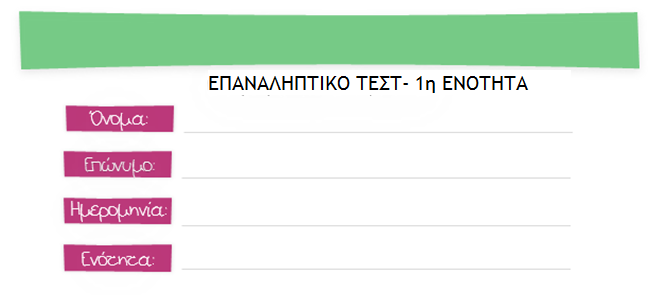 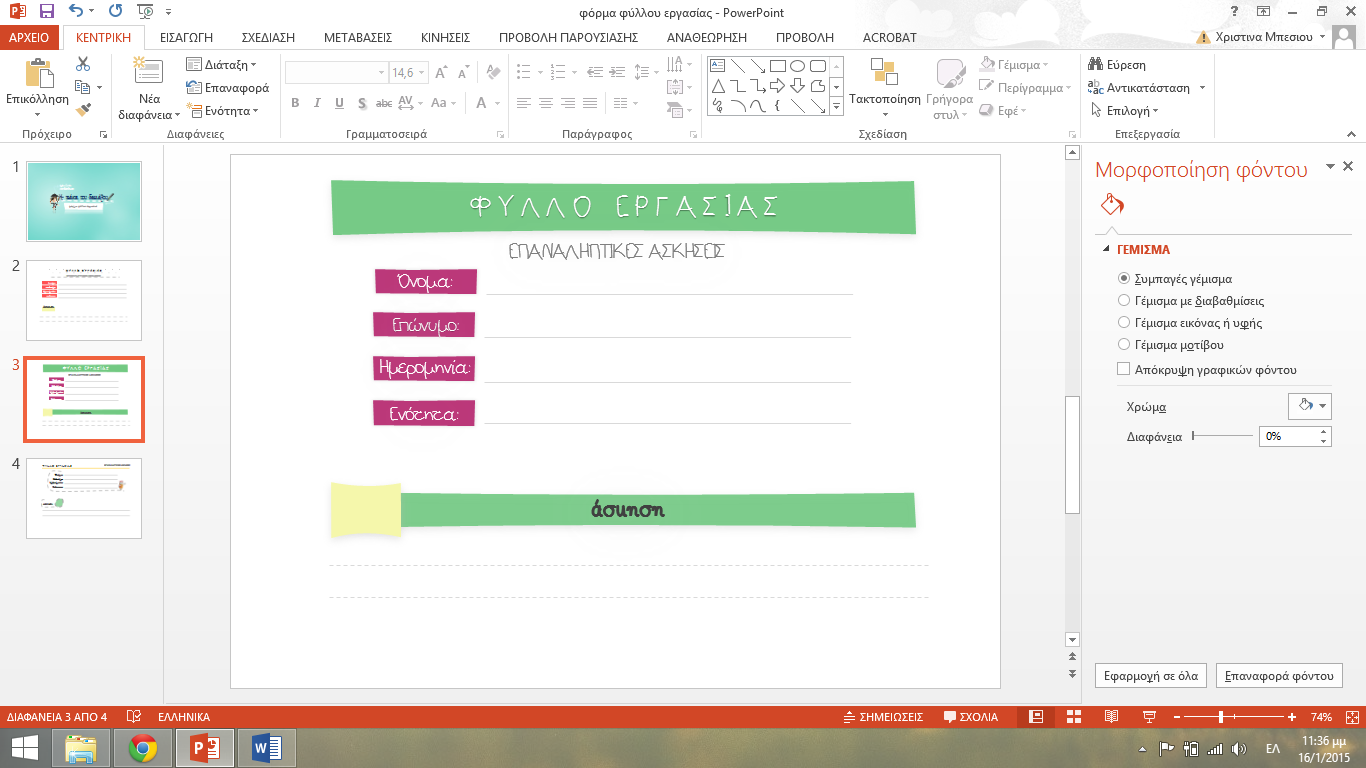 Τι είναι η μάζα ενός σώματος; Ποια η μονάδα μέτρησης της;Τι είναι ο όγκος ενός σώματος; Ποια η μονάδα μέτρησης του;Τι είναι η μάζα ενός σώματος; Ποια η μονάδα μέτρησης της;Παρατήρησε τις παρακάτω εικόνες και γράψε ποιο σώμα έχει την μεγαλύτερη πυκνότητα και γιατί.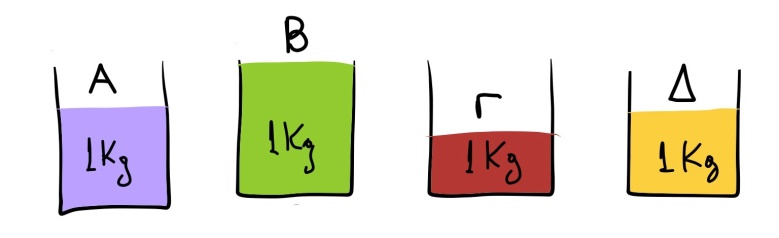 Παρατήρησε την παρακάτω εικόνες και βρες τον όγκο του σώματος.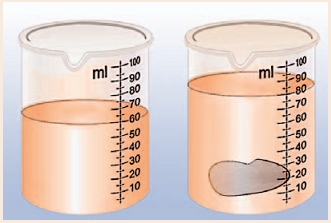 